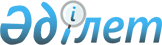 О внесении изменений и дополнения в постановления Правительства Республики Казахстан от 30 июня 1997 года N 1037 и от 26 ноября 1997 года N 1659Постановление Правительства Республики Казахстан от 2 апреля 2002 года N 389.



      Правительство Республики Казахстан постановляет: 



      Внести в некоторые решения Правительства Республики Казахстан следующие изменения и дополнение: 



      1. 


(Утратил силу - постановлением Правительства РК от 12.06.2008 


 N 578 


 (порядок введения в действие см. 


 п.3 


).





      2. В постановление Правительства Республики Казахстан от 26 ноября 1997 года 
 N 1659 
  "Об утверждении Положения о национальном операторе по экспорту и импорту урана и его соединений, ядерного топлива для атомных энергетических станций, специального оборудования и технологий, материалов двойного применения": 



      в Положении о национальном операторе по экспорту и импорту урана и его соединений, ядерного топлива для атомных энергетических станций, специального оборудования и технологий, материалов двойного применения, утвержденном указанным постановлением: 



      в абзаце седьмом пункта 5 слова "с разрешения Правительства Республики Казахстан" заменить словами "в установленном законодательством порядке". 



      3. Настоящее постановление вступает в силу со дня подписания. 




      Премьер-Министр 



      Республики Казахстан

					© 2012. РГП на ПХВ «Институт законодательства и правовой информации Республики Казахстан» Министерства юстиции Республики Казахстан
				